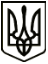 МЕНСЬКА МІСЬКА РАДАВИКОНАВЧИЙ КОМІТЕТРІШЕННЯ23 листопада 2021 року	 м. Мена	 № 357Про погодження Програми фінансування робіт з будівництва, реконструкції, ремонту та утримання автомобільних доріг комунальної власності Менської міської територіальної громади на 2022-2024 рокиЗ метою консолідації коштів для фінансування  робіт з будівництва, реконструкції, ремонту та утримання автомобільних доріг, що перебувають в комунальній власності Менської міської територіальної громади та керуючись ст. 52 Закону України «Про місцеве самоврядування в Україні», виконавчий комітет Менської міської радиВИРІШИВ:Погодити Програму фінансування робіт з будівництва, реконструкції, ремонту та утримання автомобільних доріг комунальної власності Менської міської територіальної громади на 2022-2024 роки (далі – Програма) згідно додатку.Дану Програму подати на розгляд сесії Менської міської ради.Контроль за виконанням рішення покласти на заступника міського голови з питань діяльності виконавчих органів ради Гнипа В. І.Міський голова	Геннадій ПРИМАКОВ